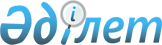 Об установлении квоты рабочих мест на 2016 год
					
			С истёкшим сроком
			
			
		
					Постановление акимата Жалагашского района Кызылординской области от 04 октября 2016 года № 206. Зарегистрировано Департаментом юстиции Кызылординской области 11 октября 2016 года № 5617. Прекращено действие в связи с истечением срока
      В соответствии с подпунктами 7), 8), 9) статьи 9 Закона Республики Казахстан от 6 апреля 2016 года “О занятости населения” акимат Жалагашского района ПОСТАНОВЛЯЕТ:

      1. Установить квоту рабочих мест для трудоустройства лиц, состоящих на учете службы пробации в размере трех процентов от численности рабочих мест. 

      2. Установить квоту рабочих мест для трудоустройства лиц, освобожденных из мест лишения свободы в размере трех процентов от численности рабочих мест. 

      3. Установить квоту рабочих мест для трудоустройства граждан из числа молодежи, потерявших или оставшихся до наступления совершеннолетия без попечения родителей, являющихся выпускниками организаций образования в размере трех процентов от численности рабочих мест. 

      4. Контроль за исполнением настоящего постановления возложить на курирующего заместителя акима Жалагашского района.

      5. Настоящее постановление вводится в действие по истечении десяти календарных дней после дня первого официального опубликования.
					© 2012. РГП на ПХВ «Институт законодательства и правовой информации Республики Казахстан» Министерства юстиции Республики Казахстан
				
      Аким Жалагашского района

Т. Дуйсебаев
